医療請求書テンプレート		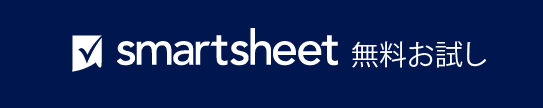 組織/団体名組織/団体名組織/団体名組織/団体名自社の
ロゴ自社の
ロゴ住所 1請求書番号自社の
ロゴ自社の
ロゴ住所 2患者 ID自社の
ロゴ自社の
ロゴCity, State 12345SVC の日付自社の
ロゴ自社の
ロゴ電話: (000) 000-0000請求日自社の
ロゴ自社の
ロゴFax: (000) 000-0000期日自社の
ロゴ自社の
ロゴWEB アドレス医療請求書医療請求書請求先SVC ID医療サービス薬物コスト[ 名前 ][ 追加の名前 ][ 住所 1 ][ 住所 2 ][ 都道府県、市区町村、郵便番号 ][ 電話番号 ][ メール アドレス ]この請求書に関するご質問は、下記までお問い合わせくださいこの請求書に関するご質問は、下記までお問い合わせください条件小計0.00名前税率を入力0.000%(321) 456-7890税金合計0.00メール アドレスその他0.00WEB アドレス合計– 免責条項 –Smartsheet がこの Web サイトに掲載している記事、テンプレート、または情報などは、あくまで参考としてご利用ください。Smartsheet は、情報の最新性および正確性の確保に努めますが、本 Web サイトまたは本 Web サイトに含まれる情報、記事、テンプレート、あるいは関連グラフィックに関する完全性、正確性、信頼性、適合性、または利用可能性について、明示または黙示のいかなる表明または保証も行いません。かかる情報に依拠して生じたいかなる結果についても Smartsheet は一切責任を負いませんので、各自の責任と判断のもとにご利用ください。